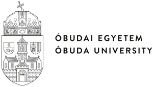 Igazoló lapa szakmai gyakorlat teljesítésérőlIgazoló lapa szakmai gyakorlat teljesítésérőlIgazoló lapa szakmai gyakorlat teljesítésérőlIgazolom, hogyIgazolom, hogyIgazolom, hogy……………… (hallgató neve)(született: ……… (szül. hely), ……… (szül. idő); anyja születési neve: ………;oktatási azonosító: ………; Neptun azonosító: ………)hallgatóa(z)……………… (cég neve)nevű vállalatnál/intézménynél20…év ……hó ……napjától 20…év ……hó ……napjáig… hetes szakmai gyakorlaton vett részt.……………… (hallgató neve)(született: ……… (szül. hely), ……… (szül. idő); anyja születési neve: ………;oktatási azonosító: ………; Neptun azonosító: ………)hallgatóa(z)……………… (cég neve)nevű vállalatnál/intézménynél20…év ……hó ……napjától 20…év ……hó ……napjáig… hetes szakmai gyakorlaton vett részt.……………… (hallgató neve)(született: ……… (szül. hely), ……… (szül. idő); anyja születési neve: ………;oktatási azonosító: ………; Neptun azonosító: ………)hallgatóa(z)……………… (cég neve)nevű vállalatnál/intézménynél20…év ……hó ……napjától 20…év ……hó ……napjáig… hetes szakmai gyakorlaton vett részt.	Munkájával, magatartásával kapcsolatos értékelésünk*:	Nem felelt meg	Megfelelt	Kiválóan megfelelt	Munkájával, magatartásával kapcsolatos értékelésünk*:	Nem felelt meg	Megfelelt	Kiválóan megfelelt	Munkájával, magatartásával kapcsolatos értékelésünk*:	Nem felelt meg	Megfelelt	Kiválóan megfeleltIndoklás:Indoklás:Indoklás:Hiányzások:	igazolt:	……nap	igazolatlan:	……napHiányzások:	igazolt:	……nap	igazolatlan:	……napHiányzások:	igazolt:	……nap	igazolatlan:	……napKelt: ……… (hely), ……… (dátum)Kelt: ……… (hely), ……… (dátum)Kelt: ……… (hely), ……… (dátum)P.H.P.H.P.H.* A megfelelő aláhúzandó.* A megfelelő aláhúzandó.……… (igazoló neve)……… (igazoló beosztása)